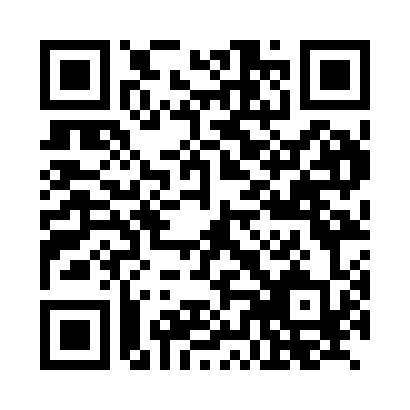 Prayer times for Balbersdorf, GermanyWed 1 May 2024 - Fri 31 May 2024High Latitude Method: Angle Based RulePrayer Calculation Method: Muslim World LeagueAsar Calculation Method: ShafiPrayer times provided by https://www.salahtimes.comDateDayFajrSunriseDhuhrAsrMaghribIsha1Wed3:315:471:065:078:2610:332Thu3:285:451:065:088:2810:363Fri3:255:441:065:088:2910:384Sat3:225:421:065:098:3110:415Sun3:195:401:065:098:3210:436Mon3:165:391:065:108:3410:467Tue3:135:371:065:118:3510:498Wed3:105:361:065:118:3710:519Thu3:075:341:065:128:3810:5410Fri3:045:331:065:128:4010:5711Sat3:015:311:065:138:4111:0012Sun2:585:301:065:138:4211:0213Mon2:555:281:065:148:4411:0514Tue2:525:271:065:148:4511:0815Wed2:505:251:065:158:4711:1116Thu2:495:241:065:158:4811:1417Fri2:495:231:065:168:4911:1518Sat2:485:221:065:168:5111:1519Sun2:485:201:065:178:5211:1620Mon2:475:191:065:178:5311:1721Tue2:475:181:065:188:5411:1722Wed2:475:171:065:188:5611:1823Thu2:465:161:065:198:5711:1824Fri2:465:151:065:198:5811:1925Sat2:455:141:065:208:5911:1926Sun2:455:131:065:209:0011:2027Mon2:455:121:075:219:0111:2028Tue2:455:111:075:219:0311:2129Wed2:445:101:075:229:0411:2230Thu2:445:101:075:229:0511:2231Fri2:445:091:075:229:0611:23